INDICAÇÃO Nº 2253/2021Ementa: Manutenção, limpeza e corte de grama –Praça Bairro Vila SantanaSr. Presidente:	O vereador Thiago Samasso solicita que seja encaminhado a Excelentíssima Sra. Prefeita Municipal a seguinte indicação:Manutenção, limpeza e corte de grama na Praça localizada na Rua Doze de Outubro, defronte ao nº 801, Bairro Vila Santana.	 JUSTIFICATIVA: 	Conforme foto anexa enviada por moradores, estivemos no local e constatamos que há grama alta, com lixo espalhado, havendo risco de proliferação de animais peçonhentos e vetores de doenças transmissíveis, sendo necessários reparos.Valinhos, 09  de Novembro de 2021.___________________THIAGO SAMASSOVereador – PSD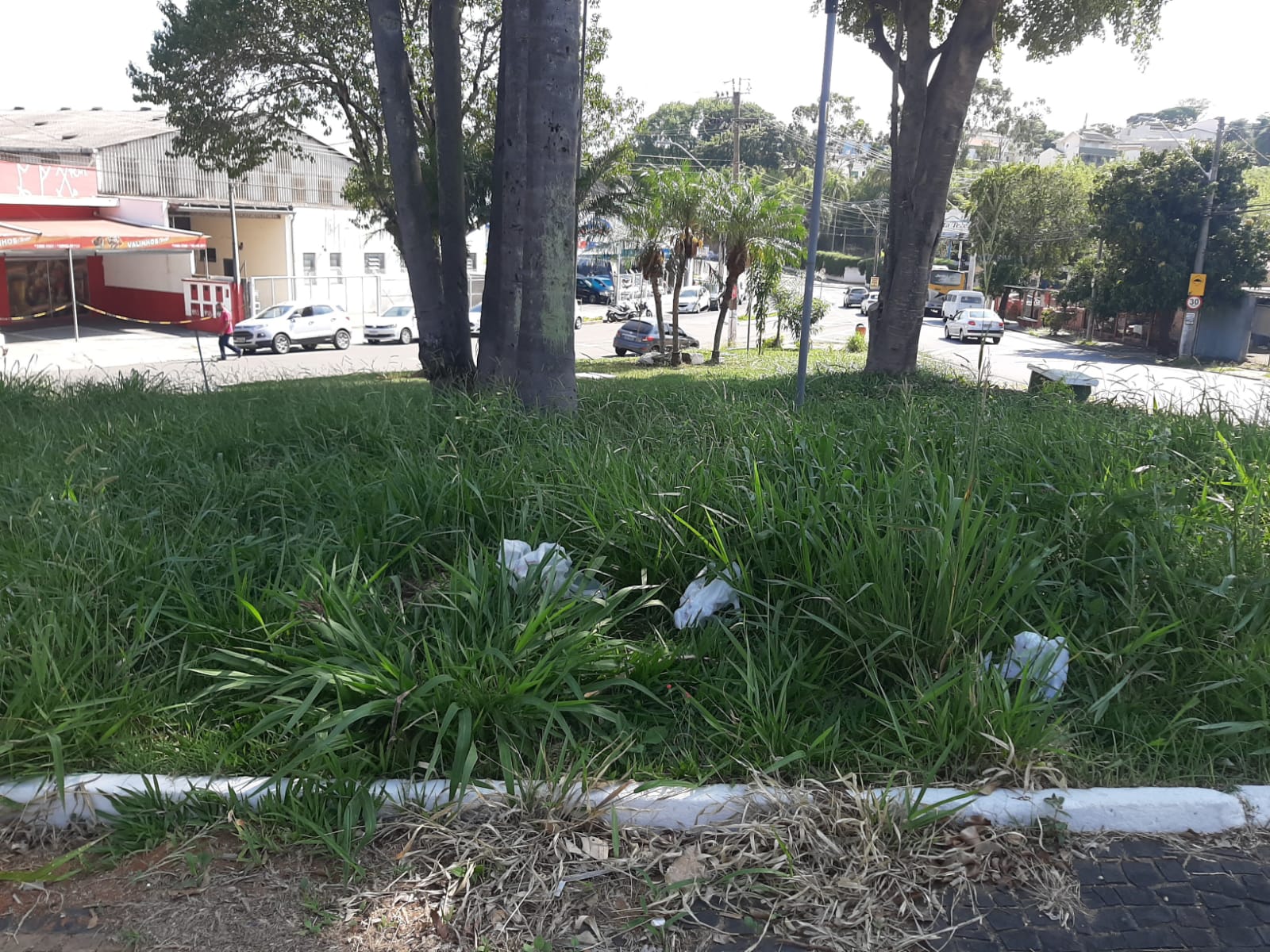 